Lancaster Seventh-Day Adventist ChurchA House of Prayer for All People 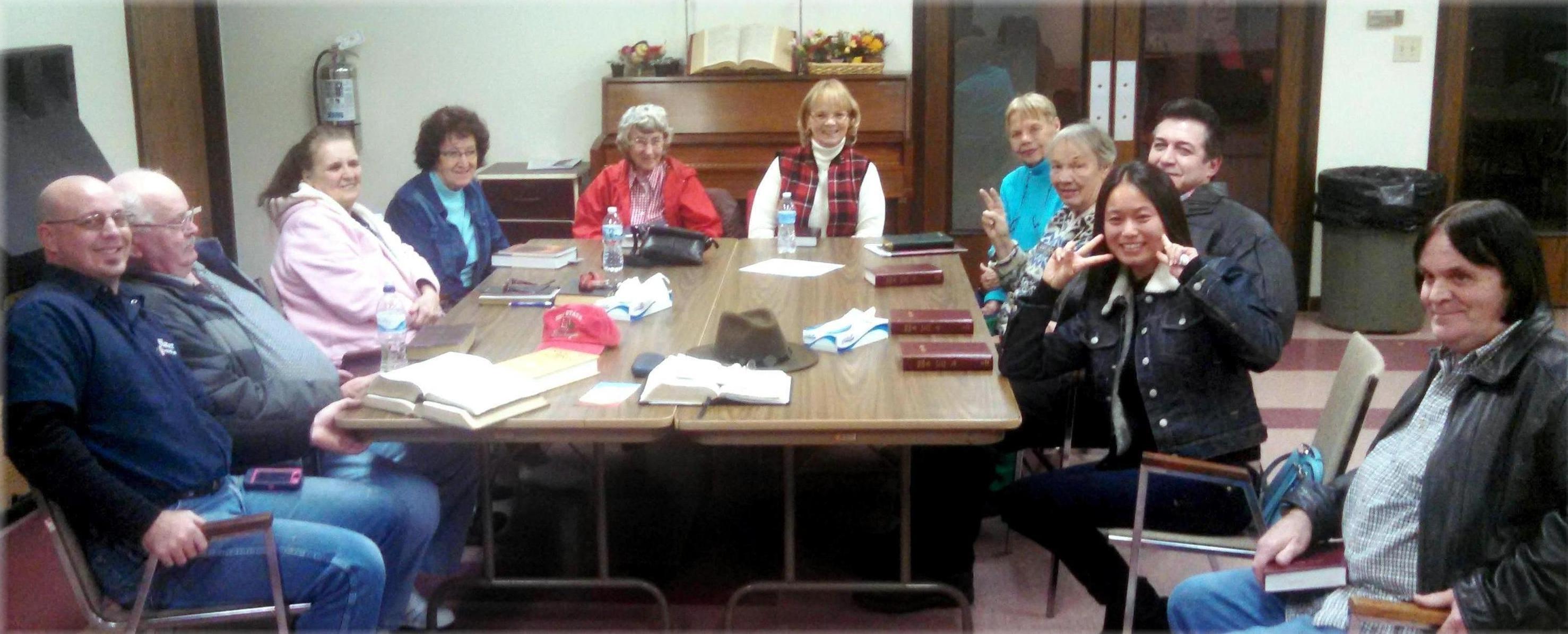 Prayer Meeting – November 2014